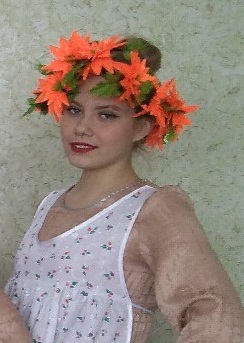 Ермолаева Валерия Викторовна, выпускница творческого объединения «Танцевальный»,  руководитель Снигирева Евгения Сергеевна.Занималась в коллективе с 2015 по 2020гг.Дипломант III степени муниципального этапа  ХIV фестиваля  искусств им. Д. Б. Кабалевского «Наш Пермский край»  (в составе танцевального коллектива «Акварель»)Дипломант II степени муниципального конкурса хореографических  постановок малых форм «Время танцевать»  ( в составе танцевального коллектива «Акварель»)Неоднократная участница концертов Лысьвенского городского округаСтудентка Лысьвенского Политехнического Колледжа по специальности «Юрист» (право и организация специального обеспечения).